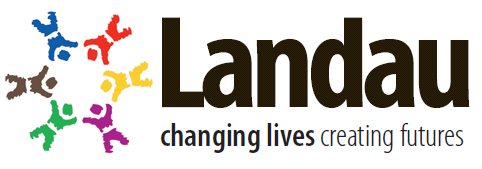 Job Description Post holder may be required from time to time to undertake other duties, not specifically mentioned in this job description, but within levels of their salary scaleThe Company reserves the right to vary or amend the duties and responsibilities of the post holder at any time according to the needs of the Company’s business.Job title:PR/Marketing InternLocation:Landau Ltd. Tan Bank, Wellington, TelfordResponsible to:PR/Marketing Assistant ( Internship Position) Responsible for:Assisting the Marketing Officer with Social media and general marketing dutiesJob purposeTo provide general marketing support by assisting the marketing officer covering a number of duties including social mediaMAIN DUTIESMAIN DUTIESAssist with the production of marketing materials and literatureProduce  timely, relevant and accurate social media posts Coordinate the production of a wide range of marketing communicationsAssist with the collation of information for promotional aidsCoordinate interesting copy for the websiteUpdating and maintaining marketing departments documentation and databasesManage events, booking venues and ordering materials and equipment Act in a professional manner at all times, ensuring that Landau is presented in a positive manner.Take opportunities for CPD as available and requiredOTHEROTHERTo contribute to team and departmental meetings as requiredTo promote the charity in a positive and professional mannerTo provide support to Organisational staff and the Landau CEO as requiredPrepared By:Carole MoretonHR OfficerDate:November  2018